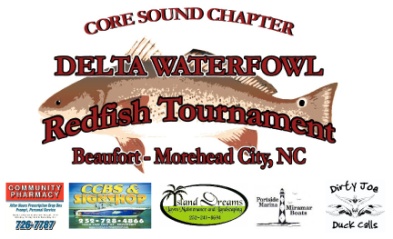 TEAM NAME: _________________________________________________________________________CAPTAIN’S NAME: ___________________________________ SSN#:_____________________________ADDRESS: ____________________________________________________________________________CITY: _______________________________ STATE: _______________ ZIP CODE: __________________EMAIL: ____________________________________ PHONE: ___________________________________CAPTAIN’S SIGNATURE: ______________________________________ DATE: ____________________PARTNER’S NAME: ___________________________________ SSN#: ____________________________ADDRESS: ____________________________________________________________________________CITY: _______________________________ STATE: ______________ ZIP CODE: ___________________EMAIL: ____________________________________ PHONE: ___________________________________PARTNER’S SIGNATURE: ______________________________________ DATE: ____________________CHECK ALL THAT APPLY:CORE SOUND CHAPTER – DELTA WATERFOWL REDFISH TOURNAMENT ($150.00)         _____________TOURNAMENT WITHIN TOURNAMENT (*Must be registered in Main Tournament Event to enter)LARGEST SINGLE FISH ($80.00)                                                                                          _____________MOST SPOTS ($40.00)                                                                                                        _____________ *SOCIAL SECURITY NUMBER IS REQUIRED FOR TAX REPORTING PURPOSES ONLY. ** TEAMS MAY PAY TO ENTER ALL THREE EVENTS AT ONCE OR CAN PAY INDIVIDUALLY FOR TWT EVENTS PRIOR TO FINAL REGISTRATION CUT-OFF ON OCTOBER 7, 2011 CAPTAIN’S MEETING – PLEASE NOTE THAT BY CHECKING ENTRY INTO EITHER TWT EVENT, YOU WILL BE REQUIRED TO PARTICIPATE OR YOU MAY BE DISQUALIFIED FROM MAIN TOURNAMENT EVENT & ENTRY FEE NOT REFUNDED . IT IS THE RESPONSIBILTY OF EACH PARTICIPANT TO READ & FULLY UNDERSTAND THE RULES GOVERNING THE CORE SOUND – DELTA WATERFOWL REDFISH TOURNAMENT. COMPLETE RULES CAN BE REVIEWED AT www.deltawaterfowlcoresound.org  AND WILL BE EMAILED TO REGISTERED PARTICIPANTS WHO PROVIDE A VALID EMAIL ADDRESS. PARTICIPANTS MAY ALSO REQUEST A COPY TO BE DELIVERED VIA REGULAR MAIL BY MAKING A NOTATION AS SUCH ON THE RETURNED ENTRY FORM. THANK YOU FOR YOUR PARTICIPATION! CORE SOUND – DELTA WATERFOWL REDFISH COMMITTEE